蓮華學佛園特別規劃三天禪藝慢活營，讓您在幽美大崙山上體驗隱居式僧團生活，進而了解嶺南派大師  曉雲法師的禪畫藝術。    【 報 名 表 】          報名日期 105 年------月----日    表格填寫完畢，請回傳真02-26631534或 e-mail: k31i12n08@yahoo.com.tw◎課程：大乘佛法、佛教藝術、儒家思想、養生素食、禪法等精采內容◎活動時間： 105/6/23(四)~ 105/6/26(日)◎聯絡電話： 02-26631505　上班時間請撥分機220、227　◎活動地址： 蓮華學佛園(新北市石碇區豐田里華梵路2號)◎報名截止日： 即日起至105年6月21日(一)◎名額限定： 為維護活動品質，限定50名(以報名順序為優先)◎年齡限定： 16歲以上無不良嗜好者◎報到時間： 105/6/23(四) 下午5:00-7:00   下午4:00捷運木柵站有專車(欣欣客運666 終點站華梵大學下車)◎請自備： 個人碗筷、盥洗用品、文房四寶、睡袋(可自備)◎費用： 全免◎主辦單位： 慈蓮苑 蓮華學佛園姓     名性    別照片黏貼處身分證字號出生日期照片黏貼處手      機聯絡電話照片黏貼處就 職 公司職    稱照片黏貼處緊急連絡人連絡人電話照片黏貼處電 子 信箱地      址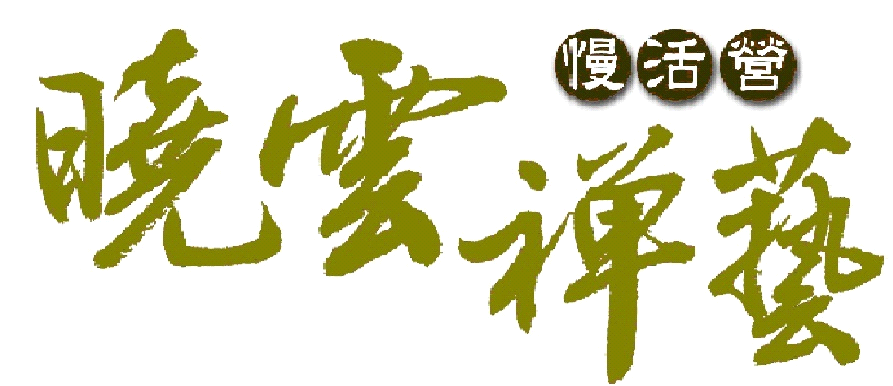 